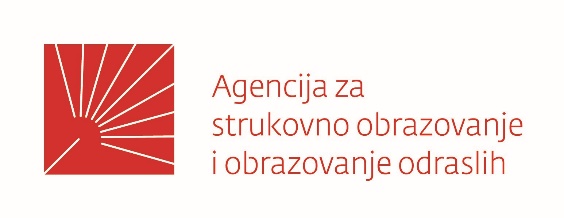 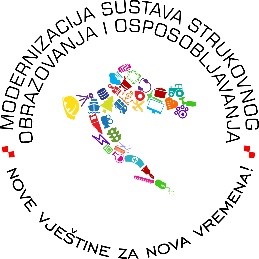 Uz pisanu prijavu (mail) prilaže se:Radnik (a)Prijavni obrazac:označena uloga (član ili koordinator) u RS te tip stručnjaka (a,b ili c)prijavaživotopismotivacijsko pismoElektronički zapis HZMOSuglasnost ovlaštene osobe ustanove u kojoj rade na kojoj su navedeni: vrsta posla koju obavlja i trajanje radnog odnosaPoslodavac ili predstavnik poslodavca (b)Prijavni obrazac:označena uloga (član ili koordinator) u RS te tip stručnjaka (a,b ili c)prijavaživotopismotivacijsko pismoElektronički zapis HZMOKopija izvoda iz sudskog ili obrtnog registraPotvrda/izjava/ugovor o sudjelovanju u obrazovanju i osposobljavanju u protekle 2 godine, ako je primjenjivoPreslik članske iskaznice ili potvrde o članstvu komore ili udruženja, ako je primjenjivoPredstavnik obrazovnog sustava (c)Prijavni obrazac:označena uloga (član ili koordinator) u RS te tip stručnjaka (a,b ili c)prijavaživotopismotivacijsko pismoElektronički zapis HZMOSuglasnost ovlaštene osobe ustanove u kojoj rade na kojoj su navedeni: vrsta posla koju obavlja i trajanje radnog odnosa